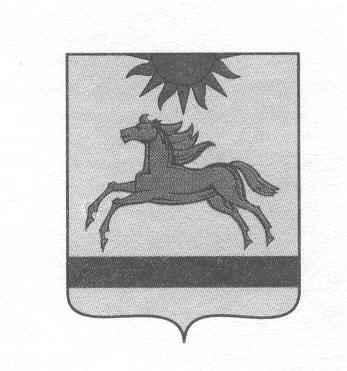 АДМИНИСТРАЦИЯ АРГАЯШСКОГО МУНИЦИПАЛЬНОГО РАЙОНА                                                                                                                                                                                                                                                                                                                                                         ЧЕЛЯБИНСКОЙ ОБЛАСТИПОСТАНОВЛЕНИЕ«31» декабря 2014 г.                                                                                      № 2257Об утверждении Положения об организации питания обучающихся в муниципальных общеобразовательных учреждениях 		В соответствии с Федеральным законом РФ от 29 декабря 2013 года № 273 ФЗ «Об образовании в Российской Федерации», Уставом муниципального образования в целях приведения нормативно-правовых актов Управления образования Аргаяшского муниципального района в соответствие с действующим законодательством ПОСТАНОВЛЯЮ:Утвердить прилагаемое Положение об организации питания обучающихся в муниципальных общеобразовательных учреждениях.Начальнику отдела информационных технологий Сорокину Д.В. разместить настоящие постановление на официальном сайте Аргаяшского муниципального района.Контроль за выполнением настоящего постановления возложить на заместителя главы по социальной политике Юсуповой Л.И.Настоящее постановление вступает в силу с 01.01.2015.Глава Аргаяшского                                                                         И. М. Валишинмуниципального районаУТВЕРЖДЕНОПостановлением Главы Аргаяшского муниципального районаот 31 декабря . № 2257ПОЛОЖЕНИЕоб организации питания обучающихся в муниципальных общеобразовательных учрежденияхНастоящее Положение разработано в соответствии с Федеральным законом РФ от 29 декабря 2013 года         №273 ФЗ «Об образовании в Российской Федерации», санитарно-эпидемиологическими правилами и нормативами СанПиН 2.4.5.2409-08 «Санитарно-эпидемиологические требования к организации питания обучающихся в общеобразовательных учреждениях, учреждениях начального и среднего профессионального образования».1.Общие положения1.1. Действие настоящего Положения распространяется на общеобразовательные учреждения Аргаяшского муниципального района, определяет отношения между администрацией Аргаяшского муниципального района, Управлением образования Аргаяшского муниципального района, общеобразовательными учреждениями, родителями (законными представителями) и устанавливает порядок организации питания обучающихся в общеобразовательных учреждениях.1.2. Основными задачами организации питания детей в муниципальном общеобразовательном учреждении являются:- максимальный охват горячим питанием обучающихся;  - создание условий для его социальной и экономической эффективности; -обеспечение обучающихся рациональным и сбалансированным питанием, соответствующим возрастным физиологическим потребностям;-  гарантирование качества и безопасности питания, пищевых продуктов, используемых в приготовлении блюд;- пропаганда принципов здорового и полноценного питания.    1.3. Настоящее Положение определяет порядок предоставления горячего питания в общеобразовательных учреждениях для следующих категорий обучающихся:- обучающиеся, получающие питание за счет средств родителей и возмещения стоимости питания;- обучающиеся, получающие питание только за счет возмещения стоимости питания;- обучающиеся, получающие питание, проживающие в социально - незащищенных, малообеспеченных семьях с совокупным доходом на каждого члена семьи ниже установленного прожиточного минимума и детей с ослабленным здоровьем.2. Организационные принципы питания2.1. Организация питания обучающихся является отдельным обязательным направлением деятельности общеобразовательного учреждения.        2.2. Администрация общеобразовательного учреждения осуществляет организационную и разъяснительную работу с обучающимися и родителями (законными представителями) с целью организации питания обучающихся на платной основе и (или) с возмещением стоимости питания.        2.3. Питание в общеобразовательном учреждении может быть        организовано как за счет средств местного бюджета, так и за счет средств родителей (законных представителей), а также за счет благотворительности.         2.4. Организация питания в муниципальном общеобразовательном учреждении может осуществляться одним из следующих способов:- на договорной основе с организациями общественного питания (организации, предприниматели без образования юридического лица);- силами общеобразовательного учреждения (специально закрепленными штатами).        2.5. Организация питания в муниципальном общеобразовательном учреждении на договорной основе осуществляется победителем  аукциона или победителем в проведении запроса котировок цен.3. Порядок взаимодействия органов муниципального самоуправления, организаций общественного питания и общеобразовательных учреждений       3.1. Привлечение организаций общественного питания к организации питания обучающихся в муниципальных общеобразовательных  учреждениях и закупка продуктов питания общеобразовательными учреждениями, самостоятельно организующими питание обучающихся, осуществляется в порядке, установленном Федеральным законом от 21.07.2005 г № 94-ФЗ «О размещении заказов на поставки товаров, выполнение работ, оказание услуг для государственных и муниципальных нужд».       3.2. Критериями оценок заявок на участие в конкурсе на право заключения муниципального контракта на оказание услуг по организации питания в общеобразовательном учреждении могут быть:- качественные характеристики услуг;- сроки (периоды) оказания услуг;- объем предоставления гарантий качества услуг;- цена контракта;- другие критерии в соответствии с законодательством РФ о размещении заказов.         3.3. С победителем конкурса образовательное учреждение заключает двухсторонний муниципальный контракт на оказание услуг по организации питания в общеобразовательных учреждениях.         3.4. Муниципальное общеобразовательное учреждение может заключить с победителем конкурса дополнительно договор на оказание услуг по организации питания обучающихся за счет средств родителей (законных представителей).        3.5. Координацию работы по организации питания в муниципальных общеобразовательных учреждениях осуществляет Управление образования Аргаяшского муниципального района.        3.6. Контроль за организацией питания в подведомственных общеобразовательных учреждениях, своевременным их финансированием, целевым использованием бюджетных средств, направляемых на питание обучающихся осуществляет Управление образования Аргаяшского муниципального района в соответствии с настоящим Положением.         3.7. Контроль организации питания в общеобразовательном учреждении, соблюдения ежедневного меню питания осуществляет руководитель образовательного учреждения.4. Условия и порядок организации питания в муниципальном общеобразовательном учреждении        4.1. В общеобразовательном учреждении в соответствии с установленными санитарными требованиями должны быть созданы следующие условия для организации питания обучающихся:- предусмотрены производственные помещения для приготовления и хранения пищи, полностью оснащенные необходимым оборудованием (торгово-технологическим, холодильным, весоизмерительным), инвентарем; - помещения для хранения товарного запаса;- помещения для приема пищи, оснащенные соответствующей мебелью;- разработан и утвержден порядок питания обучающихся (режим работы столовой, буфетов, время перемен для принятия пищи, график отпуска питания, порядок оформления заявок (составление списков детей, в т.ч. имеющих право на питание за счет бюджетных средств) и т.д.)        4.2. В общеобразовательном учреждении приказом руководителя определяется ответственный, осуществляющий контроль за:- организацией работы классных руководителей с обучающимися класса и родителями по вопросу горячего питания в школе;- посещением столовой обучающимися, в т.ч. получающими питание за счет бюджетных средств, - учетом  количества фактически отпущенных  завтраков и обедов в целом по школе;- санитарного состояния пищеблока и обеденного зала.       4.3. Ответственность за организацию питания классного коллектива в общеобразовательном учреждении несет классный руководитель, который:- обеспечивает организованное посещение столовой обучающимися;- контролирует вопрос охвата обучающихся класса организованным горячим питанием;-организует систематическую работу с родителями по вопросу необходимости горячего питания школьников;- несет ответственность за учет родительских средств на питание обучающихся;- ведет ежедневный учет обучающихся, получающих возмещение стоимости питания и платное питание, согласно списку и журналу посещаемости.        4.4. Руководители общеобразовательных учреждений ежемесячно до 10 числа предоставляют в Управление образования Аргаяшского муниципального района отчеты о количестве обучающихся, охваченных горячим питанием, в том числе с возмещением стоимости питания по форме (приложение 3).         4.5. Администрация общеобразовательного учреждения организует в обеденном зале дежурство учителей. Дежурные учителя обеспечивают соблюдение режима посещения столовой, общественный порядок и содействуют работникам столовой в организации питания.       4.6. Общеобразовательное учреждение по согласованию с организациями общественного питания вправе ввести групповые или индивидуальные абонементы для безналичного расчета за питание.      4.7. Проверку качества пищи, соблюдения рецептур и технологических режимов проводит ежедневно бракеражная комиссия в составе не менее трех человек: медицинского работника (при наличии), работника пищеблока и представителя общеобразовательного учреждения.       Состав комиссии утверждается приказом руководителя общеобразовательного учреждения на текущий учебный год. Председателем бракеражной комиссии является руководитель общеобразовательного учреждения.        Результаты проверки ежедневно заносятся в бракеражный журнал, ответственность за ведение которого возлагается на ответственное лицо, назначенное руководителем общеобразовательного учреждения.          4.8. В целях контроля качества питания в общеобразовательном учреждении создаются рабочие комиссии в составе обучающихся, родителей (законных представителей), педагогов, представителей общественности. Рабочие комиссии организуют работу на основании Положения о рабочей комиссии.         4.9. Питание в столовой организуется на основе примерного десятидневного меню, согласованного с территориальным отделом Роспотребнадзора  в  Сосновском, Аргаяшском, Кунашакском районах.         Внесение изменений в ежедневное меню согласовывается с руководителем общеобразовательного учреждения.          4.10. Руководитель общеобразовательного учреждения ежедневно утверждает меню.          4.11. Ответственность за организацию и полноту охвата обучающихся горячим питанием, учет и контроль поступающих бюджетных и внебюджетных средств возлагается на руководителя общеобразовательного учреждения.5. Условия и порядок предоставления возмещения стоимости питания обучающимся из социально - незащищенных, малообеспеченных семей и с ослабленным здоровьем           5.1. Право на возмещение стоимости питания предоставляется на весь период обучения обучающимся общеобразовательных учреждений (но не дольше чем до исполнения им 18 лет), проживающим в многодетных семьях, имеющих в своем составе трех и более несовершеннолетних  детей, в том числе усыновленных и (или) принятых под опеку (попечительство), среднедушевой доход которых не превышает величины прожиточного минимума (далее - обучающиеся из многодетных семей), обучающимся из социально - незащищенных, малообеспеченных семей и детей с ослабленным здоровьем.   5.2. Организация питания обучающихся осуществляется столовыми общеобразовательных учреждений при обязательном соблюдении научно обоснованных физиологических норм питания по  СанПиН 2.4.5.2409-08 «Санитарно-эпидемиологические требования к организации питания обучающихся в общеобразовательных учреждениях, учреждениях начального и среднего профессионального образования».         5.3. Возмещение стоимости питания обучающимся производится в учебные дни фактического посещения общеобразовательных учреждений.         5.4. Для возмещения стоимости питания один из родителей (законных представителей) (далее - заявитель) обучающегося (обучающихся) из многодетных, социально - незащищенных, малообеспеченных семей и детей с ослабленным здоровьем до 20 августа представляет в общеобразовательное учреждение по месту обучения ребенка следующие документы:- заявление о возмещении стоимости питания обучающемуся из многодетных, социально - незащищенных, малообеспеченных семей и с ослабленным здоровьем согласно приложению № 1 к настоящему Положению;- паспорт одного из родителей (законных представителей);- свидетельство (свидетельства) о рождении ребенка (детей);- справку о составе семьи;- справку (справки) об обучении ребенка (детей) в учреждениях начального профессионального образования в случае, если в семье имеются обучающиеся указанных учреждений в возрасте до 23 лет;- справку из управления социальной защиты населения Аргаяшского муниципального района о том, что семья является малоимущей.         5.5. Возмещение стоимости питания обучающимся из многодетных, социально - незащищенных, малообеспеченных семей и детей с ослабленным здоровьем  предоставляется со дня, следующего за днем подачи документов, указанных в пункте 5.4. настоящего Положения.          5.6. На основании документов, указанных в пункте 5.4. настоящего Положения, общеобразовательные учреждения решением коллегиального органа:- определяют право обучающихся из многодетных, социально - незащищенных, малообеспеченных семей и детей с ослабленным здоровьем на возмещение стоимости питания; в случае отсутствия указанного права письменно извещают об этом заявителей с указанием причин отказа;- составляют в двух экземплярах списки обучающихся из многодетных,  социально - незащищенных, малообеспеченных семей и с ослабленным здоровьем для возмещения стоимости питания (далее - списки) по форме согласно приложению № 2 к настоящему Положению.           5.7. В общеобразовательных учреждениях на каждого заявителя формируется дело, в которое подшиваются предоставленные документы (копии документов), указанные в пункте 5.4. настоящего Положения. Дела хранятся в общеобразовательных учреждениях весь период обучения обучающихся из многодетных, из социально - незащищенных, малообеспеченных семей и детей с ослабленным здоровьем не менее 3-х лет после его окончания.            5.8. Один экземпляр списка, указанного в пункте 5.6. настоящего Положения ежемесячно в срок до 5 числа месяца, следующего за отчетным периодом, представляется общеобразовательными учреждениями в бухгалтерию образовательного учреждения.            5.9. Финансирование расходов, связанных с возмещением стоимости питания обучающимся из многодетных, социально - незащищенных, малообеспеченных семей и детей с ослабленным здоровьем, осуществляется в установленном порядке за счет средств местного бюджета в пределах установленных лимитов. Порядок и установление размера возмещения стоимости питания определяется локальными актами общеобразовательного учреждения.          5.10. Ответственность за правомерность возмещения стоимости питания обучающимся из многодетных, из социально - незащищенных, малообеспеченных семей и детей с ослабленным здоровьем возлагается на руководителей общеобразовательных учреждений.          5.11. Ответственность за своевременное извещение руководителей общеобразовательных учреждений, влияющих на право обучающихся из многодетных, из социально - незащищенных, малообеспеченных семей и с ослабленным здоровьем на возмещение стоимости питания (изменение статуса семьи, увеличение доходов семьи и др.),  возлагается на их родителей (законных представителей).         5.12. Контроль за целевым использованием финансовых средств возлагается на Управление образования Аргаяшского муниципального района.Приложение № 1                                 к Положению об организации питания обучающихся в муниципальных общеобразовательных учрежденияхРуководителю общеобразовательного учреждения__________________________________________(наименование учреждения)от_________________________________________(Ф.И.О. заявителя полностью)           проживающего (-ей) по адресу:___________________________________________телефон____________________________________ЗАЯВЛЕНИЕна возмещение стоимости питанияобучающемуся из многодетной семьи (социально - незащищенной, малообеспеченной семьи и детям с ослабленным здоровьем)Я,_____________________________________________________________, Прошу возместить стоимость питания обучающемуся (обучающимся) общеобразовательного учреждения.Сведения об обучающемся (обучающихся):Прилагаемые документы:Копия паспорта одного из родителей (законных представителей).Копии свидетельств о рождении детей в количестве _____шт.Справка о составе семьи от ________ № _______.Справка от ____ № ______ из Управления социальной защиты населения Аргаяшского муниципального района.Справка (справки) об обучении ребенка (детей) в образовательных учреждениях начального профессионального образования в случае, если в семье имеются учащиеся указанных учреждений в возрасте до 23 лет, в количестве _____шт.«______»__________20___г.                       _________________________                                                                          (подпись заявителя)Приложение № 2                                		      к Положению об организации питания обучающихся   в муниципальных общеобразовательных учрежденияхСПИСОКОбучающихся _________________________________________________,                             (наименование общеобразовательного учреждения)из многодетных, из социально - незащищенных, малообеспеченных семей и детей с ослабленным здоровьем для возмещения стоимости питания  ( по состоянию на __________ 20_____ года)*  из расчета стоимости питания на одного обучающегося в день.** Указывается причина корректировки списка, в том числе неполной суммы к возмещению за отчетный месяц (болезнь ребенка, изменение статуса семьи, изменение места жительства и др.).Руководительобщеобразовательного учреждения ______________      _____________                                                                ( подпись)                ( Ф.И.О.)М.П.Исполнитель«_______»______________20 ___г.  ________________    _______________                                                                 (подпись)                   (Ф.И.О.)Приложение № 3                                		      								       к Положению об организации питания обучающихся   в муниципальных общеобразовательных учреждениях№Ф.И.О. обучающегосяДата рождениякласс1.2.3.…№ п/пФ.И.О. обучающегосяДатарожде-нияобучаю-щегосяклассКоличествоДней фактическипредоставленногольготногопитанияСуммарасходов    в рублях *Приме-чания **(категория)1.2.…итогоОтчетОтчетОтчетОтчетОтчетОтчетОтчетОтчетОтчетОтчетОтчетОтчетОтчетОтчетМОУ____________________________________СОШМОУ____________________________________СОШМОУ____________________________________СОШМОУ____________________________________СОШМОУ____________________________________СОШМОУ____________________________________СОШМОУ____________________________________СОШМОУ____________________________________СОШМОУ____________________________________СОШМОУ____________________________________СОШо питании детей из малообеспеченных семей и детей с нарушениями здоровья, обучающихся в муниципальныхо питании детей из малообеспеченных семей и детей с нарушениями здоровья, обучающихся в муниципальныхо питании детей из малообеспеченных семей и детей с нарушениями здоровья, обучающихся в муниципальныхо питании детей из малообеспеченных семей и детей с нарушениями здоровья, обучающихся в муниципальныхо питании детей из малообеспеченных семей и детей с нарушениями здоровья, обучающихся в муниципальныхо питании детей из малообеспеченных семей и детей с нарушениями здоровья, обучающихся в муниципальныхо питании детей из малообеспеченных семей и детей с нарушениями здоровья, обучающихся в муниципальныхо питании детей из малообеспеченных семей и детей с нарушениями здоровья, обучающихся в муниципальныхо питании детей из малообеспеченных семей и детей с нарушениями здоровья, обучающихся в муниципальныхо питании детей из малообеспеченных семей и детей с нарушениями здоровья, обучающихся в муниципальныхо питании детей из малообеспеченных семей и детей с нарушениями здоровья, обучающихся в муниципальныхо питании детей из малообеспеченных семей и детей с нарушениями здоровья, обучающихся в муниципальныхо питании детей из малообеспеченных семей и детей с нарушениями здоровья, обучающихся в муниципальныхо питании детей из малообеспеченных семей и детей с нарушениями здоровья, обучающихся в муниципальныхобщеобразовательных учреждениях, обеспеченных питаниемобщеобразовательных учреждениях, обеспеченных питаниемобщеобразовательных учреждениях, обеспеченных питаниемобщеобразовательных учреждениях, обеспеченных питаниемобщеобразовательных учреждениях, обеспеченных питаниемобщеобразовательных учреждениях, обеспеченных питаниемобщеобразовательных учреждениях, обеспеченных питаниемобщеобразовательных учреждениях, обеспеченных питаниемобщеобразовательных учреждениях, обеспеченных питаниемобщеобразовательных учреждениях, обеспеченных питаниемобщеобразовательных учреждениях, обеспеченных питаниемобщеобразовательных учреждениях, обеспеченных питаниемобщеобразовательных учреждениях, обеспеченных питаниемобщеобразовательных учреждениях, обеспеченных питаниемза_______________________2015 г..за_______________________2015 г..за_______________________2015 г..за_______________________2015 г..за_______________________2015 г..ОрганизацияОрганизацияКоличество обучающихся в общеобразовательных учреждениях - всего (среднее за отчетный период)Из нихИз нихИз нихКоличество обучающихся, обеспеченных питанием за счет средств бюджета (областного и местного) - всего (среднее за отчетный период)Из нихИз нихИз нихДето-дней питания (нерастающим с начала года)Стоимость питания в день одного обучающегося, рублей (среднее за отчетный период)В том числе за счет средствВ том числе за счет средствВ том числе за счет средствОрганизацияОрганизацияКоличество обучающихся в общеобразовательных учреждениях - всего (среднее за отчетный период)Из нихИз нихИз нихКоличество обучающихся, обеспеченных питанием за счет средств бюджета (областного и местного) - всего (среднее за отчетный период)Из нихИз нихИз нихДето-дней питания (нерастающим с начала года)Стоимость питания в день одного обучающегося, рублей (среднее за отчетный период)Областного бюджета (среднее за отчетный период)Областного бюджета (среднее за отчетный период)Местного бюджета (среднее за отчетный период)ОрганизацияОрганизацияКоличество обучающихся в общеобразовательных учреждениях - всего (среднее за отчетный период)из малообеспеченных семей (среднее за отчетный период)детей с нарушениями здоровья (среднее за отчетный период)детей с нарушениями здоровья (среднее за отчетный период)Количество обучающихся, обеспеченных питанием за счет средств бюджета (областного и местного) - всего (среднее за отчетный период)из малообеспечен-ных семей (среднее за отчетный период)детей с нарушениями здоровья (среднее за отчетный период)детей с нарушениями здоровья (среднее за отчетный период)Дето-дней питания (нерастающим с начала года)Стоимость питания в день одного обучающегося, рублей (среднее за отчетный период)Областного бюджета (среднее за отчетный период)Областного бюджета (среднее за отчетный период)Местного бюджета (среднее за отчетный период)0000000000000Директор:Гл.бухгалтер: